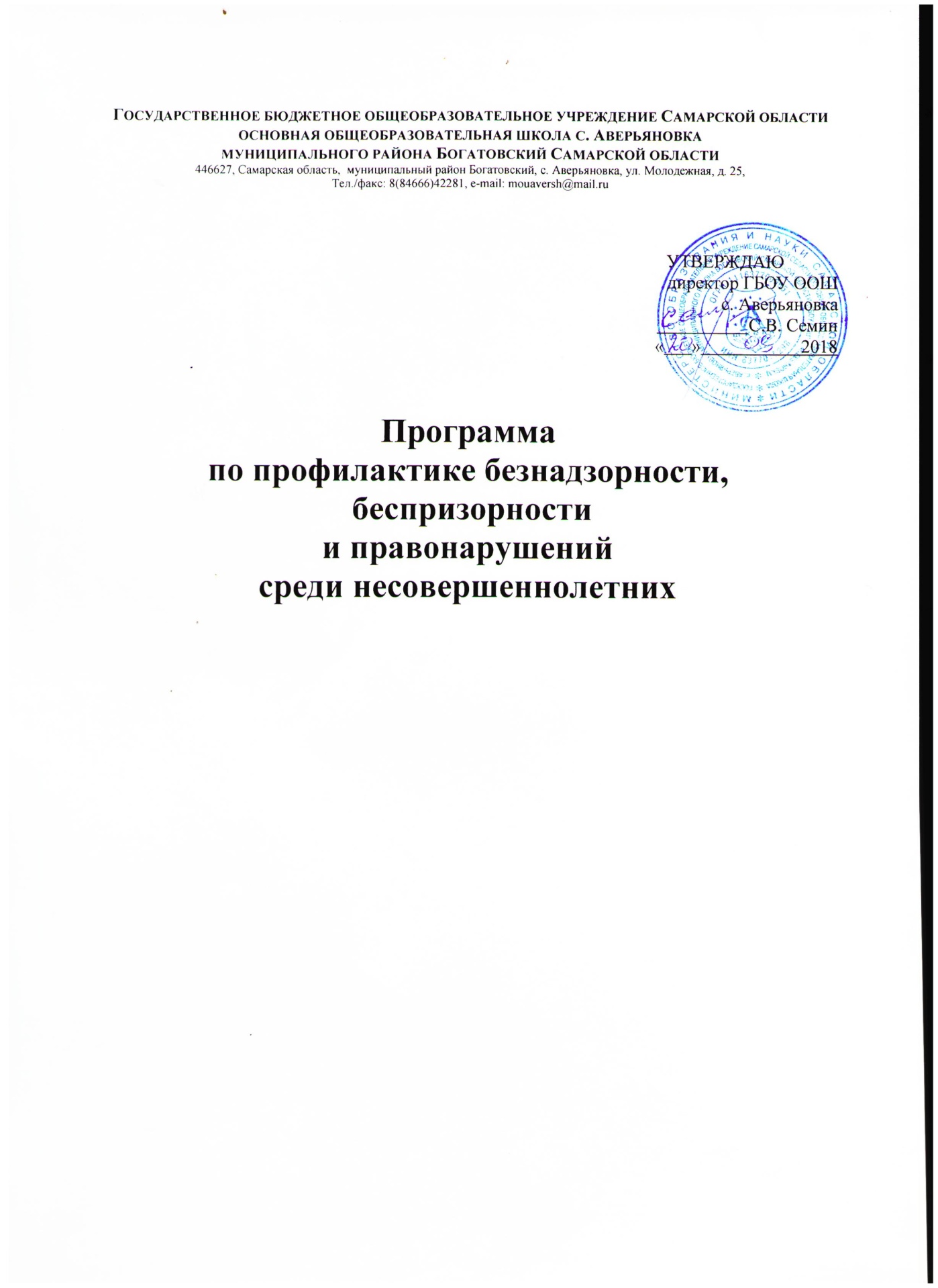 Паспорт программыПояснительная запискаВ последнее десятилетие для России злоупотребление несовершеннолетними психоактивных веществ, а также безнадзорность и правонарушения в подростковой среде превратились в проблему, представляющую серьезную угрозу здоровью населения, экономике страны, социальной сфере и правопорядку. Подростковый возраст характеризуется бурными процессами физического развития, полового созревания и формирования личности. Подросток начинает осознавать себя личностью, сравнивает себя с окружающими, сверстниками, что стимулирует его к самовоспитанию. В это время формируется и даже может резко измениться характер. Подросткам нравятся острые ощущения, они любопытны, не могут прогнозировать будущее, стремятся к независимости. Все это относится к подростковому возрасту вообще. Но есть определенная категория подростков, у которых перечисленные качества проявляются резче, что приводит их к противостоянию с окружающими, к конфликтам с ними и даже к противоправным действиям. В обществе сложились опасные для подрастающего поколения тенденции: - рост числа граждан, лишённых родительских прав, что предопределяет широкое распространение социального сиротства и беспризорности среди несовершеннолетних; - массовые нарушение прав детей; - рост ранней алкоголизации и наркомании подростков, который ведёт к увеличению числа преступлений, совершённых несовершеннолетними; - омоложение преступности; - увеличение числа несовершеннолетних правонарушителей из семей, находящихся в социально-опасном положении. Эти тревожные тенденции свидетельствуют о необходимости совершенствования системы профилактики безнадзорности и правонарушений несовершеннолетних. С целью систематизации работы образовательного учреждения в области профилактики была создана программа профилактики правонарушений среди несовершеннолетних. В программе применяются следующие понятия: • несовершеннолетний – лицо, не достигшее возраста 18 лет; • безнадзорный – несовершеннолетний, контроль за поведением которого отсутствует вследствие неисполнения или ненадлежащего исполнения обязанностей по его воспитанию, обучению и (или) содержанию со стороны родителей или иных законных представителей либо должностных лиц; • беспризорный - безнадзорный, не имеющий места жительства и (или) места пребывания; • несовершеннолетний, находящийся в социально опасном положении, - лицо, которое вследствие безнадзорности или беспризорности находится в обстановке, представляющей опасность для его жизни или здоровья, либо не отвечающей требованиям к его воспитанию или содержанию, либо совершает правонарушение или антиобщественные действия;• семья, находящаяся в социально опасном положении, - семья, имеющая детей, находящихся в социально опасном положении, а также семья, где родители или иные законные представители несовершеннолетних не исполняют своих обязанностей по их воспитанию, обучению и (или) содержанию и (или) отрицательно влияют на их поведение либо жестоко обращаются с ними; • индивидуальная профилактическая работа - деятельность по своевременному выявлению несовершеннолетних и семей, находящихся в социально опасном положении, а также по их социально-педагогической реабилитации и (или) предупреждению совершения ими правонарушений и антиобщественных действий; • профилактика безнадзорности и правонарушений несовершеннолетних - система социальных, правовых, педагогических и иных мер, направленных на выявление и устранение причин и условий, способствующих безнадзорности, беспризорности, правонарушениям и антиобщественным действиям несовершеннолетних, осуществляемых в совокупности с индивидуальной профилактической работой с несовершеннолетними и семьями, находящимися в социально опасном положении.Содержание проблемы и обоснование необходимости её решения программными методамиДетская безнадзорность и беспризорность - следствие современной социально-экономической и духовно-нравственной ситуации в России, которая характеризуется нарастанием социального неблагополучия семей, падением их жизненного уровня, криминализацией среды, ростом преступности среди взрослых и порождают опасные для подрастающего поколения и общества в целом тенденции:рост числа граждан, лишённых родительских прав, что предопределяет широкое распространение социального сиротства и беспризорности среди несовершеннолетних;нарушения прав детей;рост ранней алкоголизации и наркомании подростков, который ведёт к увеличению числа преступлений, совершённых несовершеннолетними;омоложение преступности;увеличение числа несовершеннолетних правонарушителей из семей, находящихся в социально-опасном положении.Современная школа оказывает систематизированное и последовательно влияние на формирование личности человека. В процессе воспитания происходит передача культурных и нравственных ценностей, накопленных человечеством за многотысячную историю, а также закладываются основы мировоззрения растущего человека, происходит его социализация. Решая, как воспитывать подрастающее поколение, общество одновременно решает, каким оно будет завтра. Это возлагает на педагогических работников большую ответственность. Особенно мы осознаём такую ответственность, когда говорим о воспитании у подрастающего поколения потребности вести здоровый образ жизни, получать высокий уровень образования и искать своё место в будущем.Эти тревожные тенденции, имеющие место и в семьях несовершеннолетних, обучающихся в школе,  свидетельствуют о необходимости совершенствования системы профилактики безнадзорности и правонарушений несовершеннолетних. С целью систематизации работы образовательного учреждения в области профилактики создана программа профилактики правонарушений среди несовершеннолетних в ГБОУ ООШ с. Аверьяновка.Актуальность программыНесмотря на намеченные положительные тенденции в развитии общества, мы   живем в сложный переходный период нашего государства, и именно молодое поколение находится в очень трудной социально-психологической ситуации. В значительной мере разрушены прежние устаревшие стереотипы поведения, нормативные и ценностные ориентации. Молодые люди утрачивают смысл происходящего и зачастую не имеют определённых жизненных навыков, которые позволили бы сохранить свою индивидуальность и сформировать здоровый эффективный жизненный стиль. Особенно дети и подростки, находясь под воздействием хронических, непрерывно возрастающих интенсивных стрессовых ситуаций, не готовы к их преодолению и страдают от возможных негативных последствий. Это способствует поиску средств, помогающих уходить от тягостных переживаний. В данной ситуации на первое место вышла наркотизация подростков, позволяющая спрятаться от действительности, различные виды злоупотреблений психоактивными веществами и алкоголем, повышение количества правонарушений, вследствие безнадзорности детей.  В «группу риска» попадают учащиеся из-за дисгармоничных отношений в некоторых семьях, соматических заболеваний детей, неблагополучных ситуаций в коллективе сверстников, вследствие возрастных психо-эмоциональных особенностей школьников, отсутствия свойства толерантности у 25% подростков, средовой адаптации учащихся. В реализации данной программы ученик является не только объектом педагогического и профилактического воздействия, но и ее активным участником.Приоритет в области профилактики безнадзорности, преступности и употреблении ПАВ принадлежит семье и образовательным учреждениям разного уровня, что подтверждено законом РФ «Об образовании», постановлениями  и программами правительства РФ, Семейным кодексом РФ.Перед образовательными учреждениями стоит множество целей и задач, связанных с организацией и совершенствованием воспитательного процесса в современном мегаполисе. Учащиеся школы, как всё молодое поколение России, переживают кризисную социально – психологическую ситуацию, когда разрушены прежние стереотипы поведения и ценностные ориентиры, а выработка новых происходит сложно и болезненно. Поэтому часто молодёжь утрачивает ощущение смысла происходящего и находится под воздействием интенсивных стрессовых ситуаций. Отсюда опасность увлечения количества учащихся, подвергающихся вредным привычкам: табакокурению, алкоголизму, наркомании.  Концептуальные подходыПравонарушение - поведение (поступки) людей, которое противоречит правовым предписаниям и наносит вред общественным и межличностным взаимоотношениям.Формирование противоправного поведения у детей и подростков может быть обусловлено следующими причинам:социально-педагогической запущенностью, когда дети или подростки ведут себя неправильно в силу своей невоспитанности, сложившихся негативных стереотипов поведения, отсутствия у них необходимых позитивных знаний, умений и навыков; глубоким психологическим дискомфортом, вызванным неблагополучием семейных отношений, отрицательным психологическим микроклиматом в семье, систематическими учебными неуспехами, не сложившимися взаимоотношениями со сверстниками в коллективе класса, неправильным (несправедливым, грубым) отношением к нему со стороны родителей, учителей, одноклассников; отклонениями в состоянии психологического и физического здоровья и развития, возрастными кризисами, акцентуациями характера и другими причинами физиологического и психоневрологического свойства; отсутствием условий для самовыражения, незанятостью полезными видами деятельности, отсутствием позитивных и значимых социальных и личностных жизненных целей и планов; безнадзорностью, отрицательным влиянием окружающей среды и развивающейся на этой основе социально-психологической дезадаптацией, смешением социальных и личностных ценностей с позитивных на негативные. На основании анализа литературы и законных актов  можно выделить следующие определения профилактики:использование совокупности мер разработанных для того, чтобы предотвратить возникновение и развитие каких-либо отклонений в развитии, обучении, воспитании.в системе реабилитации, профилактика связана с устранением, сглаживанием, снятием причин, условий и факторов, которые вызывают  те или иные отклонения в развитии личности. Чаще всего она связана со средой, социальным окружением ребенка.научно обоснованные и своевременно предпринимаемые действия, направленные на предотвращение возможных физических, психологических  или социокультурных коллизий у отдельных индивидов групп риска, сохранение, поддержание и защиту нормального уровня жизни и здоровья людей, содействие им в достижении поставленных целей и раскрытие их внутренних потенциаловВ литературе выделяется несколько уровней профилактической деятельности:Решение социально-экономических, культурных и других задач общегосударственного масштаба по более полному удовлетворению материальных и духовных потребностей людей.Меры по педагогической ориентации инфраструктуры микро социума, направленные на оздоровление микросреды, в которой протекает жизнедеятельность человека.Индивидуальная воспитательно-профилактическая работа, направленная на коррекцию и предупреждение противоправных действий и отклонений в поведении отдельных лиц.В основе профилактических мер лежит деятельность, направленная на:создание оптимальных психолого-педагогических и социально-психологических условий для нормального осуществления процесса социализации личности;осуществление психолого-педагогической и социальной помощи семье и подросткам;обеспечение, в случае необходимости, мер социально-правовой защиты ребенка (принудительное изъятие ребенка из семьи, лишение родительских прав и т.п.)Различают следующие виды профилактической деятельности: первичная,   вторичная,   третичная.Первичная профилактика – комплекс мер, направленных на предотвращение негативного воздействия биологических и социально-психологических факторов, влияющих на формирование отклоняющегося поведения. Следует отметить, что именно первичная профилактика является важнейшим видом превентивных мероприятий в области предотвращения отклонений в поведении детей и подростков. Так как профилактика по своей сути предусматривает решение  еще не возникших проблем, поэтому ряд мер принимается задолго до их возникновения. На уровне ранних проявлений склонности к совершению правонарушений  профилактическую функцию выполняют институты семьи и школы в лице родителей, учителей, социальных педагогов и психологов школы, а также система внешкольных досуговых учреждений микро социума в форме клубов, спортивных секций и т.п. Сутью профилактической деятельности на данном этапе является создание для ребенка и подростка, условий и возможностей, с одной стороны, удовлетворять свои потребности социально положительными способами, а с другой, своевременно предлагать квалифицированную помощь в субъективно сложной для ребенка жизненной ситуации, могущей стать ситуацией риска. .              Вторичная профилактика - комплекс медицинских, социально-психологических, юридических и прочих мер, направленных на работу с несовершеннолетними, имеющими девиантное и асоциальное поведение (пропускающими уроки, систематически конфликтующими со сверстниками, имеющими проблемы в семье и т.п.). Основными задачами вторичной профилактики являются недопущение совершения подростком более тяжелого проступка, правонарушения, преступления; оказание своевременной социально-психологической поддержки подростку, находящемуся в сложной жизненной ситуации.  К осуществлению вторичной профилактики активно привлекаются КДН - комиссии по делам несовершеннолетних (отделы при администрациях органов исполнительной власти соответствующего уровня) и ИДН - инспектора по делам несовершеннолетних, социальные педагоги и психологи школы (при условии, что ребенок продолжает ее посещение), родители (при условии сохранности контакта между ними и ребенком), а также система приютов для несовершеннолетних (в системе образования и соцзащиты) в случае ухода ребенка из дома. Содержанием деятельности КДН является наложение административных взысканий и материальных штрафов на родителей, не занимающихся воспитанием собственных детей, а также оказание морально-нравственного давления на подростка, совершившего правонарушение, но не подлежащего уголовной ответственности в силу не достижения возраста уголовной ответственности (14 лет) либо в силу случайности совершенного проступка.Смыслом профилактической деятельности в данном случае является замена возможного уголовного наказания несовершеннолетнему на административное, что в ряде случаев служит мощным тормозом негативного поведения подростка, заставляя задуматься о своем будущем. Так, например, в идеале ребенок не может быть отчислен из школы или изъят из семьи без согласования с работниками КДН.  Третичная профилактика – комплекс мер социально-психологического и юридического характера, имеющих целью предотвращение совершения повторного преступления подростком, вышедшим из мест лишения свободы. Наиболее слабо развитый в настоящее время вид профилактической деятельности. Примером мероприятий данного уровня может служить система патронажного сопровождения несовершеннолетних, вышедших из мест лишения свободы, оказание им помощи в вопросах обеспечения жильем, трудоустройства, психологического консультирования.На уровне этом уровне к профилактике привлекаются учреждения системы исполнения наказаний (спецшколы, спец училища, воспитательно-трудовые колонии и т.п.), в функции которой законодательно вменено осуществление процесса перевоспитания подростков, нарушивших закон, т.е. профилактики повторного совершения правонарушений.  Первые два подхода можно отнести к общей профилактике, а третий -  к специальной. Общая профилактика предполагает осуществление ряда предупредительных мероприятий, направленных на предотвращение возникновения тех или иных проблем в обозримом будущем ребенка (развитие познавательной активности малыша как определенная гарантия отсутствия проблем в школьном обучении), либо на предупреждение той или иной проблемы непосредственно перед ее возникновением. Специальной профилактикой называется система мер, направленных на решение определенной задачи: профилактика девиантного поведения, профилактика неуспеваемости, профилактика подросткового суицида и т.п.В современной интегрированной модели социально-педагогической деятельности школы по  ранней профилактики праовнарушений несовершеннолетних,  ключевыми концептуальными положениями являются следующие:центром социально-педагогической системы образования является личность ребенка, на которую направлено семейное воспитание и общественная забота;социально-педагогическая деятельность школы предполагает гуманно личностный подход к ребенку в процессе обучения, воспитания и развития; личностно-ориентированную педагогику сотрудничества детей и взрослых, современные инновационные методики и технологии.интеграция воспитательных воздействий школы, системы дополнительного образования, семьи, общественных институтов, государственных учреждений, на которые возложены функции ранней профилактики девиантного поведения подростков, основывается на межведомственном подходе;поиск контактов с семьей, включение родителей в целенаправленную социально-воспитательную деятельность;создание инфраструктуры дополнительного образования на базе школы в сфере свободного времени подростков;содержание социально-педагогическая деятельности школы раскрывается в совокупности содержательных видов деятельности в сфере учебного и вне учебного времени: собственно учебная деятельность; культурно-досуговая деятельность (в сфере учебного и свободного времени); спортивно-оздоровительная деятельность, игровая деятельность (реализуется в учебное и свободное время в разнообразных формах); трудовая деятельность; туристско-краеведческая деятельность; учебно-исследовательская деятельность.                                    Такая деятельность школы направлена не только на выявление и коррекцию девиантного поведения детей, но, прежде всего на нивелирование и устранение его причин и носит  превентивный характер.При этом все компоненты учебно-воспитательного процесса школы и учреждений дополнительного образования детей в сфере свободного времени  направлены на выработку у детей невосприимчивости к факторам возникновения негативных проявлений поведения, через вовлечения их в социально значимую деятельность, что в целом позволит обеспечивать позитивную содержательную занятость подростков в свободное от учебы время, осуществляя тем самым раннюю профилактику правонарушений среди несовершеннолетних. Создание условий для организации комплексной профилактики правонарушений несовершеннолетних.Правовая основа программы Правовую основу программы профилактики безнадзорности и правонарушений составляют:Международная Конвенция ООН о правах ребёнкаКонституция Российской Федерации;Федеральный закон РФ «Об основах системы профилактики безнадзорности и правонарушений несовершеннолетних;Указы Президента РФ;Кодекс Российской Федерации об административных правонарушениях;принимаемые в соответствии с указами Президента нормативные правовые акты государственных органов и органов местного самоуправления субъекта РФ.Цели программы:- обеспечить единый комплексный подход к разрешению ситуаций, связанных с проблемами безнадзорности и правонарушений;- создать условия для эффективного функционирования системы профилактики безнадзорности и правонарушений.Задачи программы:- повышение уровня профилактической работы с подростками в образовательном учреждении;- защита прав и законных интересов несовершеннолетних, находящихся в трудной жизненной ситуации;- раннее выявление семейного неблагополучия и оказание специализированной адресной помощи;- создание условий для психолого-педагогической, медицинской и правовой поддержки обучающихся;- осуществление индивидуального подхода к обучающимся и оказание помощи в охране их психофизического и нравственного здоровья;- осуществление консультативно-профилактической работы среди обучающихся, педагогических работников, родителей.- развитие системы организованного досуга и отдыха «детей группы риска»Планируемые результатыСодержание программыПрограмма содержит: организационная работа, диагностическая работа, профилактическая работа с обучающимися, профилактическая работа с родителями.Организационная работа направлена на разработку и осуществление комплекса мероприятий по профилактике правонарушений, алкоголизма, наркомании, токсикомании, осуществление систематической работы с картотекой обучающихся «группы риска».Диагностическая работа предполагает создание банка данных об образе жизни семей обучающихся, о положении детей в системе внутрисемейных отношений, выявление негативных привычек подростков, взаимоотношений подростков с педагогами школы.Профилактическая работа со школьниками включает предупредительно-профилактическую деятельность и индивидуальную работу с подростками девиантного поведения и детьми «группы риска» Предупредительно-профилактическая деятельность осуществляется через систему классных часов, общешкольных мероприятий, с помощью индивидуальных бесед. Она способствует формированию у обучающихся представлений об адекватном поведении, о здоровой, несклонной к правонарушениям личности.Задача индивидуальной работы с подростками девиантного поведения состоит в содействии сознательному выбору воспитанником своего жизненного пути.Планы мероприятий по каждому блоку работы.Организационная работа:Планирование и коррекция работы по профилактике правонарушений совместно сПроведение тематических классных часов.Педагогический всеобуч для родителей.Социально-педагогическая работа с детьми «группы риска».Составление социального паспорта классов, школы.Ведение картотеки обучающихся из неблагополучных семей, обучающихся, стоящих на внутришкольном учёте, карты семьи.Проведение акции «Всеобуч» (посещение семей, выявление обучающихся, не посещающих школу).Выявление и постановка на учёт детей с девиантным поведением, вовлечение их в спортивные секции и кружки.Диагностическая работа:Анкетирование обучающихся 5-9-х классов на предмет выявления фактов употребления алкоголя, табачных изделий, наркотических веществ.Анкетирование обучающихся с целью выявления намерений по окончанию школы и дальнейших жизненных планов (7-9кл.).Проведение диагностических методик изучения личности ученика: памятные даты моей жизни, моё состояние, блиц-опрос, готовность к саморазвитию и др.Заполнение карты сопровождения учащихся группы «риска».Профилактическая работа со школьниками:Предупредительно-профилактическая деятельность:реализация системы воспитательной работы школы;проведение мероприятий совместно с ПДН ОМВД;классные часы по пожарной безопасности;организация правового всеобуча;профориентационная работа;психологические тренинги;проведение бесед по профилактике употребления ПАВ.Организация досуговой деятельности обучающихся «группы риска»:вовлечение обучающихся «группы риска» в кружки и спортивные секции;вовлечение обучающихся в планирование КТД в школе;охват организованным отдыхом подростков «группы риска» в каникулярное время и интересным содержательным досугом в течение всего года;оказание помощи в трудоустройстве в летний период через ЦМИ;привлечение подростков к шефской помощи младшим школьникам.Профилактическая работа с педагогическим коллективомЦель:информировать педагогов о технологиях конструктивного, бесконфликтного общения с учащимися и способах совместной работы по профилактике правонарушений.Профилактическая работа с родителями.- усиление взаимодействия между педагогами и родителями в профилактике правонарушений несовершеннолетнихРабота с неблагополучными семьямиПримерные темы родительского лектория:Критерии отслеживания эффективности программыПлан работы по профилактики1.1 Организационная работа.  1.2 Профилактическая работа с классами.1.3 Индивидуальная профилактическая работа с учащимися,              состоящими на разных формах учета.Тематика классных часов по профилактикеПлан работы наркологического постана 2018-2019 учебный годНаименование программыПрограмма по профилактике безнадзорности, преступлений и правонарушений среди  несовершеннолетнихРазработчики программыВедерникова И.А.Цели программыобеспечить единый комплексный подход к разрешению ситуаций, связанных с проблемами безнадзорности и правонарушений;создать условия для эффективного функционирования системы профилактики безнадзорности и правонарушений.Сроки реализации программы2018-2022 г.Исполнители программыПедагогический коллектив ГБОУ ООШ с. АверьяновкаОжидаемые конечные результаты реализации программысоздание условий для обеспечения защиты прав детей, их социальной реабилитации и адаптации в обществе;стабилизация числа беспризорных детей подростков;преодоление тенденции роста числа правонарушений несовершеннолетних.1 -разработать комплекс мероприятий, необходимых для профилактики правонарушений,-создать банк данных по обучающимся и семьям «группы риска»2-получение характеристики микроклимата семьи, что облегчит поиск взаимодействия школы и семьи,- получение информации о «вредных» привычках учащихся, необходимой для быстрого оказания квалифицированной помощи- получение информации о состоянии здоровья учащихся3 -сформировать жизненную позицию ребёнка4 -создание приоритетного родительского воспитания,-организация педагогического просвещения родителей,-построение демократической системы отношений детей и взрослых№п/пНаименование мероприятияСроки выполненияОтветственный 1Участие в заседаниях педагогического совета школы:Согласно плану работы школыАдминистра-ция школы2Информирование о состоянии работы с учащимися и их семьями, находящимися в социально опасном положенииСогласно плану работы школыАдминистра-ция школы3Ознакомление с правовыми документами, регламентирующими организацию работы с детьми и семьями «группы риска».Согласно плану работы школыАдминистра-ция школы4Проведение индивидуальных консультаций.в течение годаАдминистра-ция школы5Организация тематических консультаций, семинаров с субъектами профилактикив течение годаАдминистра-ция школы6Организация совместных мероприятий с родителями и учащимися с целью повы-шения взаимодействияв течение годаАдминистра-ция школы- №п/пНаименование мероприятияСроки выполненияОтветствен-ный за выполнение1Проведение сверки семей, находящихся в соци-ально опасном положении, состоящих на ВШК, КДН И ЗП, ОДН, службе социальной защиты населения.СентябрьКлассные руководители2Формирование банка данных на указанную категорию семейВ течение года Классные руководители3 Посещение учащихся социально-незащищенной категории по месту жительства с целью обсле-дования социально-бытовых условий прожива-ния, контроля за семьей и учащихсяся, оказание помощи.В течение года Классные руководители 4Проведение цикла профилактических бесед с родителямиПостоянноКлассные руководители инспектор ОДН5«День открытых дверей» для родителей.По плану Администрация школы6Привлечение родителей к осуществлению право-порядка во время проведения культурно-мас-совых мероприятий.По плану  Инспектор ОДН7Проведение родительского всеобуча: Администрация школы,классные руководители8Выявление семей, находящихся в социально опасном положенииВ течение года Социальный педагог, класс-сные руководи-тели9Установление причин неблагополучия, принятие мер по их устранению путем оказания социальной, юридической, правовой помощи.В течение годаКлассные руководители10Проведение индивидуальных консультаций.В течение года Социальный педагогМероприятияСрокиОтветственные1.Выявление неблагополучных семей  вновь прибывших учащихся, 1-х и других классов.Постановка на внутришкольный контроль.1.Выявление неблагополучных семей  вновь прибывших учащихся, 1-х и других классов.Постановка на внутришкольный контроль.Сентябрь, октябрьЗам. директора по ВР, 2.Совместные рейды классных руководителей, инспектора ПДН, кл. руководителей в неблагополучные семьи.2.Совместные рейды классных руководителей, инспектора ПДН, кл. руководителей в неблагополучные семьи.1 раз в четвертьКлассные руководители,  инспектор ПДН3.Организация консультаций для родителей:  медико-психолого-педагогический консилиум, специалисты социальной защиты населения.3.Организация консультаций для родителей:  медико-психолого-педагогический консилиум, специалисты социальной защиты населения.По мере необходимостиАдминистрация школы4.Привлечение органов охраны порядка и прав граждан в случае асоциально-аморального поведения родителей или одного члена семьи.4.Привлечение органов охраны порядка и прав граждан в случае асоциально-аморального поведения родителей или одного члена семьи.В течение годаЗам.директора по ВР,КДН и ЗП5. Приглашение на Совет профилактики правонарушений родителей, уклоняющихся от воспитания своих детей, направление материалов в КДН.5. Приглашение на Совет профилактики правонарушений родителей, уклоняющихся от воспитания своих детей, направление материалов в КДН.По заявке классных руководителей Зам. директора по ВР, Классные руководители,ТемаСодержаниеПрофориентация школьников1) Профориентация, её цели и задачи2) Правильный и ошибочный выбор профессии. Занятость населения, ситуация на местном рынке труда3) Важность самостоятельного и обоснованного выбора профессии вашим ребёнком.По профилактике употребления ПАВ1) ПАВ и его влияние на организм ребенка.2) Как определить, что ребёнок начал употреблять ПАВ.3) Семейные конфликты - причина употребления подростком ПАВ4) Как контролировать эмоциональное состояние ребёнка.По профилактике правонарушений и преступлений1) Права и обязанности семьи.2) Права, обязанности и ответственность родителей.3) Нравственные законы жизни.4) Права и обязанности ребёнка в семье, в школе, в социуме.5) Причина детских суицидов.6) Свободное время и развлечения обучающихся.Отслеживание эффективности всей программы- появление у подростков устойчивых интересов;- положительная динамика изменения количества подростков, состоящих на учёте в ПДН ОМВД;-уменьшение количества детей «группы риска»- уменьшение количества причин ,по которым дети попадают в «группу риска».Отслеживание эффективности каждого проводимого мероприятия программы-проведение анкетирования, опросов участников (учащихся, родителей), с целью отслеживания эффективности, проводимых мероприятий, динамики осознания проблемы и отношения к ней, уровня и степени добровольной вовлечённости родителей и учащихся в мероприятия.Конечный результат реализации программыПоложительная динамика состояния преступности, преодоление тенденции роста числа правонарушений несовершеннолетних, создание условий для обеспечения защиты их прав, социальной реабилитации и адаптации в обществе, стабилизация числа беспризорных детей и подростков.№ п/пСодержаниеСрокиОтветственные, привлекаемые к работе12341Сверка списка обучающихся, неблагополучных семей, состоящих на  ВШУ, ПДН,КДН и ЗП. СентябрьАдминистрация школы  Инспектор ПДН, Классные руководители2Оформление стенда «Правовое воспитание»СентябрьУполномоченный по правам ребенка 3Планирование и информационное обеспечение деятельности социально-психолого - педагогической службыАвгуст-сентябрьЗаместитель директора по ВР4Сбор информации о детях и семьях, состоящих на разных формах учета, формирование банка данных. Оформление карточек учащихся, поставленных на учетВ течениегодаКлассные руководители5Выявление и учет обучающихся, воспитанников, требующих повышенного педагогического внимания (группа риска)В течение годаКлассные руководители, Администрация школы6Изучение потребностей детей  в дополнительном образовании на территории единого образовательного пространстваСентябрь-октябрь, апрель-майклассные руководители, Педагоги дополнительного образования7Сбор информации о занятости обучающихся в кружках и секциях учреждений дополнительного образования (в том числе о состоящих на разных формах учета)Сентябрь-октябрь, январь-февраль.Классные руководители 8Сбор информации о занятости в каникулярное время обучающихся, состоящих на разных формах учетаПеред каникулами (в течение года)Классные руководители, Зам. директора по ВР 9Рейды по неблагополучным семьям, семьям учащихся труппы риска. Обследование условий жизни опекаемых детей В течение годаЗам. директора по ВР Классные руководители, Инспектор ПДН, Уполномоченный по правам ребенка. 10Оперативное информирование и предоставление статистического материала по состоянию преступности среди обучающихся ОУ ЕжемесячноВедерникова И.А.11Проведение месячников, дней профилактикиПо плануЗам. директора по ВР Классные руководили12Организация работы по правовому просвещению в школе.  Дни правовой культуры (согласно плану)В течение годаКлассные руководители 13Дополнительное образование. Организация работы по вовлечению учащихся в секции, кружки.В течение годаКлассные руководители.14Организация диагностической  работы.В течение годаПсихолог центра с. Богатое15Формирование банка данных детей и семей, находящихся в социально опасном положенииВ течение годаЗам. директора по ВР Классные руководители, Службы и ведомства системы профилактики: КДН,  16Организация летнего отдыха обучающихсямай-августЗам. директора по ВР  Классные руководители17Семинар - совещание «Профилактика правонарушений, бродяжничества, беспризорности. Ранняя профилактика семейного неблагополучияЗам. директора по ВР  Педагог - психолог№ п/пСодержаниеСрокиОтветственные, привлекаемые к работе12341Проведение тематических профилактических классных часовпо профилактике употребления наркотических и психоактивных веществ, алкоголя и курительных смесей, формированию культуры здорового образа жизни среди несовершеннолетних По плануКлассные руководители, 2Классные часы по формированию правовой культуры, толерантного поведения По плануКлассные руководители, Зам. директора по УВР.Инспектор ПДН3Кинолектории по профилактике ПАВПо плануВедерникова И.А. 4Организация встреч с инспектором ПДН, специалистами служб и ведомств системы профилактики1 раз в четвертьЗам. директора по ВР Инспектор ПДН 5Занятия по профориентации обучающихся  9  классов «Калейдоскоп профессий»В течениегодаЗам. директора по ВРКлассный руководитель 6- участие в родительских собраниях и классных часах;-проведение профилактических бесед;- диагностическая и аналитическая работа на территории единого воспитательного и образовательногопространстваВ течениегодаЗам. директора по ВР Классные руководители 7Индивидуальные и коллективные беседы специалистов служб и ведомств системы профилактики, медицинских работниковВ течениемесячников,дней профилактикиСпециалисты служб и ведомств системы профилактикиЗам. директора по ВРКлассные руководители8День Здоровья По плану Зам. директора по ВР  Классные руководителиУчителя физическойкультуры,  9Проведение мероприятий, направленных на формирование здорового образа жизни в подростковой и молодежной среде: Соревнование по мини-футболу:  -«Золотая осень с. Аверьяновка»,-«Весенние ласточки с. Аверьяновка», -турнир по  хоккею «Золотая шайба»-игра «Зарница», походы по родному краю.По плануКлассные руководители10Вовлечение обучающихся в объединения дополнительного образования: участие в днях открытых дверей;- заключение договоров о сотрудничестве с учреждения доп. образования;- реклама кружков и секций города;-сверка с учреждениями доп. образования по занятости обучающихся в кружках и секцияхСентябрь,в течениегодаЗам. директора по ВРПедагоги ОУ дополнительного образования Классные руководителиСтаршая вожатая11Развитие детского самоуправления в классахВ течениегодаСовет старшеклассников,Старшая вожатая.12Организация системыспортивных мероприятий (в соответствии с планом спортивных  массовых мероприятий школы и города)В течениегодаПреподаватели  физкультурыКлассные руководители№ п/пСодержаниеСрокиОтветственные, привлекаемые к работе12341Изучение личности и составление социально-психологическихкарт на учащихся,состоящих на ВШУ, ПДН, КДН и ЗПСентябрьКлассные руководители,Зам. директор по ВР 2Индивидуальныепрофилактическиебеседы с подросткамиВ течениегодаУполномоченный по правам участников образовательного процессаКлассный руководитель,Инспектор ПДН, Специалисты служб и ведомствсистемы профилактики3Организация встреч синспектором ПДН испециалистами служби ведомств системыпрофилактикиВ течениегодаЗам. директора по ВРИнспектор ПДН4Работа классных руководителей по изучению личностных особенностей обучающихся и выявлению причин:- неадекватного поведения,- дезадаптации, конфликтности, слабойуспеваемости и неуспеваемости.Изучение семейныхвзаимоотношений;социального окружения учащихсяВ течениегодаКлассные руководители,5Выполнение  ФЗ РФ «Об образовании»,контроль над посещением и успеваемостью.В течение годаКлассные руководители6Вовлечение обучающихся, состоящих на разных формах учета, в кружки, секции В течение годаКлассные руководители. 7Занятия по адаптации, коррекции поведения с обучающимися склонными к девиантному и аддиктивному поведению.В течение года (по запросам)Классные руководители8Вовлечение обучающихся в социально-значимую деятельность через реализацию программ и программных мероприятийВ течение годаКлассные руководители,9Индивидуальные консультации психолога, социального педагога, инспектора ПДН В течение годаПедагог – психологС. БогатоеИнспектор ПДН10Организация каникулярного времени, в том числе летнего отдыха обучающихся. Перед каникуламиЗам. директора по ВРКлассные руководители11Обеспечение детей, находящихся в социально опасном положении, горячим питанием, учебниками из фондов школьной библиотеки, льготными путевками в летний оздоровительный лагерьСентябрь, в течение годаКлассные руководители 12Проведение заседаний Совета профилактики 1 раз в месяц Члены комиссии Совета профилактики6Классный час  по профилактике правонарушений (1-9 класс)1.Правила и обязанности школьника. Что такое поручение.2. Дисциплина и порядок - наши верные друзья3. Наш класс на перемене4.Достоинства и недостатки человека.5.О культуре общения6.Поведение учащихся в школе, дома, в обществе7.Мир детей в пространстве мира взрослых8.Чтобы достойно жить9.Человек – это звучит гордо1 четвертьКлассный руководитель1. О вежливости и невежах2. Об обидах и причинах обид3. Скромный не хвастается добрыми делами и поступками4.Вредные привычки – профилактика в раннем возрасте5.Что такое толерантность6. Трудно ли быть хорошим7. Как предупредить правонарушения школьников8. Ответственность и права несовершеннолетних9.Курение и наркомания  – враг здоровья.2 четвертьКлассный руководитель1.Что такое хорошо, что такое плохо2.Чужое брать – позор3.Что такое правонарушение.4.Жизнь дается только раз (о вреде курения, наркотиков, алкоголизма)5.Какого человека называют бесчувственным?6.Поговорим о том, как мы выглядим7.Мои мечты мои желания8.Друг в моей жизни9.Профилактика наркомании, куреня, алкоголизма3 четвертьКлассный руководитель1.Как не стать жертвой преступления2.Сопереживать в радости и горе товарища3.О честности и справедливости4.Мы выбираем жизнь5.Насилие и закон6.Игра-путешествие «Права детей»7.Игра «Умей сказать Нет»8.Дискуссия «Моя жизнь - мои права»9Устный журнал «Право и жизнь»4 четвертьКлассный руководитель7Сентябрь. Май.Семин С.В.
Месяц  Учебная
работа Профилактическая
работа Диагностическая
работа     Работа с   
кл.руководителямиРабота с родителямиСентябрьУроки биологии,Уроки ОБЖ: «Сохранение и укрепление здоровья – важное условие достижения высокого уровня развития»,Рейд на дискотеки в сДК.Беседа с инспектором ПДН.Беседа: «Посмотрим на курение новыми глазами» Анкетирование среди 9 классов «Твоя жизненная позиция»МО классных руководителей- Инструктаж классных руководителей по профилактике употребления химического вещества «насвай»Классные родительские собранияКонсультации на тему: «Подростковая наркомания» Октябрь Урок биологии в 8 классе «Болезни органов дыхания и их предупреждениеОформление стенда «Мы за здоровый образ жизни»«Умение сказать «НЕТ» практическое занятие 6,7,8,9 клАнкетирование по выявлению злоупотребления ПАВКонсультация на тему: «Антинаркотическая профилактика» (Врач)Инструктаж классных руководителей и учителей: «Употребление психоактивных веществ: последствия»Общешкольное родительское собраниеИндивидуальные беседы с родителями учащихся «группы риска» о предупреждении наркомании.Рейд родительской общественности в составе Наркопоста в вечернее время по микрорайону.Ноябрь  Знакомство с инфекционными болезнями, наследственными и врожденными заболеваниям на уроке биологии в 8 кл.Выпуск листовки на тему: «Курить здоровью вредит»Профилактическая беседа с учащимися «Уголовный кодекс о наркотиках»Выставка книг в школьной библиотеке « Вредные привычки и здоровый образ жизни».Анкетирование«Ваша компания»Инструктаж классных руководителей и учителей: «Симптомы распознавания и использования наркотиков»Собеседование с учителями о причинах пропусков, неуспеваемости уч-ся «группы риска»Профилактические занятия:-Что такое психоактивные вещества?- Что необходимо делать, чтобы уберечь ребёнка от заболевания?Декабрь Классный час, урок Выставка книг о вреде наркотиков.Школьные соревнования по баскетболу, волейболу. Хоккею.Акция, посвящённая дню борьбы со СПИДом для учащихся 8 – 9 классовПсихологические тренинги «Как сказать наркотикам нет!»МО классных руководителей-Инструктаж классных руководителей: «Употребление психоактивных веществ: последствия»Классные родительские собрания.Диагностика родителей «Пора ли бить тревогу» Январь  Урок биологии,ОБЖфизкультурыПрофилактическая беседа «Профилактика ВИЧ-инфекции»Соревнование по настольному теннисуАнкетирование учащихся «Выявление отношения подростков к алкоголю, курению, наркотикам»Рекомендации на тему: «Как повысить самооценку ребенка и почему это важно?» Родительский лекторий «Наркотики и статистика: наркоситуация в крае»Февраль Классный часБеседа на уроках биологии «Здоровое потомство», «Что такое химическая зависимость» на уроках химии.Беседа о здоровом образе жизни «Курить здоровью вредит» Акция « Во взрослую жизнь без вредных привычек»Тестирование «Я в глазах других»МО классных руководителейКонсультации на тему: «Воспитание детей и профилактика вредных привычек» Март    Беседа на уроках биологии «Здоровое потомство», «Что такое химическая зависимость» на уроках химии.Беседа медицинского работника «Профилактика алкоголизма, табакокурения»Акция «Спорт вместо наркотиков» Конкурс плакатов «Мы выбираем жизнь» 5-11 классы.Анкета по вопросу о распростране-нии  вредных привычек среди учащихся 7-9 кл.Тренинг: «Преодоление давления сверстников»6,7,8, 9Посещение тематической выставки в школьной библиотеке « Во взрослую жизнь без вредных привычек»; Общешкольное родительское собрание «Роль семьи в предупреждении вредных привычек у детей»Памятка для родителей на тему: «Подросток и наркотики»Апрель  Урок Классный часУрок химии в 9 классе «Спирты:одноатомные и многоатомные»Акция «Быть здоровым модно»Общешкольный праздник «День здоровья»Беседа медицинского работника «Профилактика социально-обусловленных заболеваний»Тренинг коррекции «Путь доверия»МО классных руководителейКлассные родительские собранияБеседа на тему: «Причины употребления наркотических средств детьми» Май     Классный часСпортивный турнир по футболу.Рейд на дискотеку СДК.Тренинг влияния и противостояния влиянию.Тренинг по отработке действий педагога в конфликтной ситуации.Составление списков занятости учащихся  в каникулярное  время. Родительский лекторий: «Роль семьи в профилактике подростковой наркомании»Советы на тему: «Отрицательные влияния на детей» (Врач)